Formulaire d’adhésion à l’AECSDUL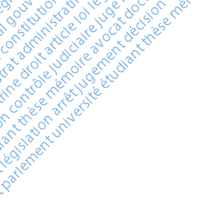 NOM :						PRÉNOM :PROGRAMME D’ÉTUDES : Session en cours : JE SUIS INSCRIT À UN PROGRAMME D’ÉTUDES DE 2E OU 3E CYCLE EN DROIT À L’UNIVERSITÉ LAVAL LORS DE LA PRÉSENTE SESSION :OUI :				NON :Par la présente, je désire devenir membre de l’Association étudiante des cycles supérieurs en droit de l’Université Laval (AECSDUL) et déclare :Avoir pris connaissance du Règlement général de l’AECSDUL ;Remplir toutes les conditions qui y sont prévues pour l’acquisition du statut de membre ;Payer lors de la remise du présent formulaire au trésorier de l’AECSDUL la cotisation prévue au Règlement général de l’AECSDULQue toutes les informations fournies dans le présent formulaireÀ				, le				;SignatureInstructionsRemplissez le formulaire ;Veuillez y joindre le paiement de la cotisation en argent comptant ou chèque à l’attention de l’Association étudiante des cycles supérieurs en droit de l’Université Laval) ;Déposez le formulaire et le paiement au local DKN 5144 ou transmettez-le par la poste à l’adresse indiquée ci-dessous.